HORÁRIO DAS TURMAS DO NÚCLEO COMUM - 2017.1(Versão 30/11/2016)1ª fase – Matutino (Turma A)1ª fase – Noturno (Turma C) – Sala 6072ª fase – Matutino (Turma A)2ª fase – Noturno (Turma C) – Sala 1113ª fase – Matutino (Turma A)3ª fase – Noturno (Turma C) – Sala 611Optativas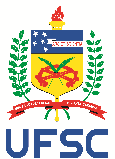 UNIVERSIDADE FEDERAL DE SANTA CATARINACENTRO DE CIÊNCIAS DA EDUCAÇÃODEPARTAMENTO DE CIÊNCIA DA INFORMAÇÃODISCIPLINAS DO NÚCLEO COMUM (ARQUIVOLOGIA, BIBLIOTECONOMIA, CIÊNCIA DA INFORMAÇÃO)SegundaTerçaQuartaQuintaSexta07h30 – 08h20LLV7802CIN7144-1ALLV780208h20 – 09h10CIN7140-1ALLV7802CIN7139-1ACIN7138-1ALLV780209h10 – 10h00CIN7140-1ACIN7138-1ACIN7139-1ACIN7138-1ACIN7142-1A10h10 – 11h00CIN7140-1ACIN7138-1ACIN7141-1ACIN7143-1ACIN7142-1A11h00 – 11h50CIN7140-1ACIN7141-1ACIN7143-1ACIN7138-1A – Introdução à Ciência da Informação (Enrique)CIN7139-1A – Introdução às TIC (Douglas)CIN7140-1A – Pesquisa Bibliográfica (Marcelo)CIN7141-1A – Lógica Instrumental I (Moisés)CIN7142-1A – Evolução do Pensamento Filosófico e Científico (Clarice)CIN7143-1A – Empreendedorismo I (Sonali)CIN7144-1A – Tutoria Acadêmica I (Eva)LLV7802 – Leitura e Produção de Texto (Rodrigo Acosta Pereira)SegundaTerçaQuartaQuintaSexta17h40 – 18h30CIN7144-1C18h30 – 19h20CIN7138-1CLLV7802CIN7140-1CCIN7141-1CCIN7143-1C19h20 – 20h10CIN7138-1CLLV7802CIN7140-1CCIN7141-1CCIN7143-1C20h20 – 21h10CIN7138-1CLLV7802CIN7140-1CCIN7139-1CCIN7142-1C21h10 – 22h00CIN7138-1CLLV7802CIN7140-1CCIN7139-1CCIN7142-1CCIN7138-1C – Introdução à Ciência da Informação (Ursula)CIN7139-1C – Introdução às TIC (Douglas)CIN7140-1C – Pesquisa Bibliográfica (Rosângela)CIN7141-1C – Lógica Instrumental I (William) - LABPREVCIN7142-1C – Evolução do Pensamento Filosófico e Científico (Ângela)CIN7143-1C – Empreendedorismo I (Ana Clara)CIN7144-1C – Tutoria Acadêmica I (William) - LABPREVLLV7802 – Leitura e Produção de Texto (Rodrigo Acosta Pereira)SegundaTerçaQuartaQuintaSexta07h30 – 08h20CIN7202-2ACIN7204-2A08h20 – 09h10CIN7205-2ACIN7202-2ACIN7201-2ACIN7203-2ACAD7001-2A09h10 – 10h00CIN7205-2ACIN7206-2ACIN7201-2ACIN7203-2ACAD7001-2A10h10 – 11h00CIN7205-2ACIN7206-2ACAD7001-2ACIN7201-2ACIN7206-2A11h00 – 11h50CIN7205-2ACAD7001-2ACIN7201-2ACIN7206-2ACIN7201-2A – Sistemas de Organização do Conhecimento (Heloísa)CIN7202-2A – Sociedade da Informação (Enrique)CIN7203-2A – Ética Profissional (Clarice)CIN7204-2A – Tutoria Acadêmica II (Eva)CIN7205-2A – Recuperação da Informação (Angel)CIN7206-2A – Fontes de Informação I (Adilson)CAD7001 – Introdução à Administração SegundaTerçaQuartaQuintaSexta17h40 – 18h30CIN7204-2C18h30 – 19h20CIN7201-2CCIN7203-2CCIN7206-2CCIN7205-2CCAD7001-2C19h20 – 20h10CIN7201-2CCIN7203-2CCIN7206-2CCIN7205-2CCAD7001-2C20h20 – 21h10CIN7201-2CCIN7206-2CCIN7202-2CCIN7205-2CCAD7001-2C21h10 – 22h00CIN7201-2CCIN7206-2CCIN7202-2CCIN7205-2CCAD7001-2CCIN7201-2C – Sistemas de Organização do Conhecimento (Camila)CIN7202-2C – Sociedade da Informação (Vinícius)CIN7203-2C – Ética Profissional (Ângela)CIN7204-2C – Tutoria Acadêmica II (Ana Clara) - LABPREVCIN7205-2C – Recuperação da Informação (Luciane)CIN7206-2C – Fontes de Informação I (Marcelo) CAD7001 – Introdução à Administração (Juliana Leonardi)SegundaTerçaQuartaQuintaSexta07h30 – 08h20CIN7307-3A08h20 – 09h10CAD7213-3ACIN7304-3ACIN7303-3AHST7921-3ACIN7302-3A09h10 – 10h00CAD7213-3ACIN7304-3ACIN7303-3AHST7921-3ACIN7302-3A10h10 – 11h00CIN7305-3ACIN7301-3ACAD7213-3AHST7921-3ACIN7306-3A11h00 – 11h50CIN7305-3ACIN7301-3ACAD7213-3AHST7921-3ACIN7306-3ACIN7301-3A – Introdução a Representação Temática (Ana Claudia)CIN7302-3A – Introdução a Representação Descritiva (Heloisa)CIN7303-3A – Metodologia da Pesquisa (Ângela)CIN7304-3A – Introdução a Banco de Dados (Vinícius)CIN7305-3A – Gestão da Qualidade (William)CIN7306-3A – Competência Informacional (Elizete)CIN7307-3A – Interação Comunitária I (Ursula)CAD7213 – Organização, Sistemas e MétodosHST7921 – História do Brasil Contemporâneo SegundaTerçaQuartaQuintaSexta17h40 – 18h30CIN7307-3C18h30 – 19h20CIN7301-3CCIN7302-3CCIN7304-3CCAD7213-3CHST7921-3C19h20 – 20h10CIN7301-3CCIN7302-3CCIN7304-3CCAD7213-3CHST7921-3C20h20 – 21h10CIN7303-3CCIN7306-3CCIN7305-3CCAD7213-3CHST7921-3C21h10 – 22h00CIN7303-3CCIN7306-3CCIN7305-3CCAD7213-3CHST7921-3CCIN7301-3C – Introdução a Representação Temática (Ana Claudia)CIN7302-3C – Introdução a Representação Descritiva (Elizete)CIN7303-3C – Metodologia da Pesquisa (Ângela)CIN7304-3C – Introdução a Banco de Dados (Vinícius)CIN7305-3C – Gestão da Qualidade (Ana Clara)CIN7306-3C – Competência Informacional (Elizete)CIN7307-3C – Interação Comunitária I (Ursula) - LABCONCAD7213 – Organização, Sistemas e MétodosHST7921 – História do Brasil Contemporâneo (Nashla Aline Dahás Gomozias)SegundaTerçaQuartaQuintaSexta08h20 – 09h10CIN792109h10 – 10h00CIN792110h10 – 11h00CIN792111h00 – 11h50CIN792113h30 – 14h2014h20 – 15h10CIN7901CIN791215h10 – 16h00CIN7901CIN791216h20 – 17h10CIN7917CIN791817h10 – 18h00CIN7917CIN7918CIN7901 - Análise de Risco e Negociação (Ana Clara)CIN7912 – Linguagens de Marcação (Moisés)CIN7917 – Visualização da Informação (Márcio)CIN7918 – Sistemas de Suporte à Informação Digital (Douglas)CIN7921 – Marketing em Arquivo (Eliana Bahia)